Comment ça marche ?La plaquette d'information en téléchargement LE RETZ'L DANS LA PRATIQUE, C'EST FACILE ! 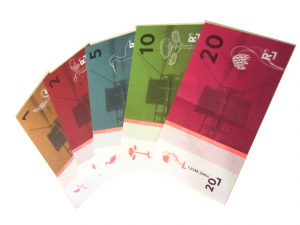 1 > Je me rends dans un comptoir de change pour adhérer au Réseau du Retz'L.L'adhésion est valable 1 an (année civile). Le montant de l'adhésion est libre pour les particuliers (conseillé 10€) Je signe la Charte. 2 > J'échange des euros contre des Retz'L. Je peux décider, par exemple, de consacrer 80€ de mon budget mensuel aux dépenses locales. Je reçois alors 80 Retz'L que je vais pouvoir dépenser chez les professionnels du réseau pour soutenir l'économie locale. J'ajuste mon "budget local" mensuel au fil des mois en fonction de mes besoins et de mes possibilités. 3 > L'annuaire du réseau répertorie les producteurs, commerçants et autres professionnels qui acceptent les paiements en Retz'L. Pour mieux les repérer, ils sont signalés par un autocollant sur leur vitrine. 4 >  Les coupons ont une date limite de validité renouvellable chaque année par simple apposition d'une vignette. Exemple : si le 31 décembre il me reste 10 Retz'L dont la date est dépassée, j'achète une vignette à 10cts (1% de la valeur du coupon) pour qu'il retrouve sa valeur. 5 >  Pour chaque euro échangé en Retz'L les professionnels du Réseau du Retz'L font un don de 3% (exemple 3 Retz'L pour 100€ échangés) à un fond de soutien inter-professionnel pour aider des professionnels ou projets sous forme de prêts. NOTRE MONNAIE NOUS APPARTIENT, REDONNONS-LUI DU SENS ! > Je fais partie d'un réseau solidaire dans lequel des professionnels, clients et usagers, s'engagent ensemble pour soutenir leur territoire. > Chaque euro que je converti en Retz'L profite triplement au territoire : Economique : Le Retz'L circule en tant que monnaie pour acheter des biens ou des services et crée directement de la richesse sur le territoire. Social : L'euro échangé déposé en fond de garantie permet le financement d'autres projets locaux, pourvoyeurs d'activité et d'emploi. Solidarité : Les professionnels du réseau s'engagent à verser 3% des Retz'L qu'ils reconvertissent en euros au fond de soutien mis en place par le réseau pour aider via des prêts, des professionnels ou associations du réseau. > Je participe pleinement au développement d'un territoire éco-responsable. En favorisant les petits commerces de proximité, prestataires, artisans ou producteurs locaux je soutiens la création d'emplois locaux et réduis mon empreinte écologique > Je participe à la création d'une chaîne de solidarité qui favorise le lien social et améliore le bien vivre ensemble. En réglant mes achats en Retz'L j'encourage des professionnels solidaires. > Je découvre une nouvelle façon de consommer plus locale, plus responsable. L'annuaire du réseau me permet de trouver et reconnaître facilement les professionnels de mon territoire qui s'engagent à intégrer et faire progresser le local, le social et l'environnemental dans leurs activités et leurs échanges. Grâce à cette dynamique solidaire, nous réinventons une économie à visage humain qui favorise le maintien de l'emploi et de l'activité sur notre territoire.La Charte« Aujourd'hui 97% des transactions de monnaies « officielles » circulent dans les sphères spéculatives et seulement 3% dans l'économie réelle. » *Source La Gazette des communes du 07/12/11 Notre monnaie nous appartient, redonnons-lui du sens. Réinventons ensemble une économie non spéculative à visage humain qui restera au service de notre territoire. « L'humain au coeur des échanges» Chaque personne physique ou morale qui adhère au réseau des utilisateurs de la Monnaie Locale Complémentaire (MLC) le Retz’L agit de son mieux pour tendre vers la mise en vie des principes et valeurs de cette charte. " Nous croyons en une monnaie non spéculative qui redonne du sens à nos échanges. Nous souhaitons dynamiser une économie locale qui favorise les circuits courts et contribue à la relocalisation de produits et services pour satisfaire nos besoins fondamentaux. Nous pensons qu’il est important de valoriser les métiers et les savoir-faire qui privilégient la qualité et le durable. Nous voulons une économie au service de l’homme et du bien vivre ensemble sur nos territoires. Nous souhaitons une consommation éthique qui respecte notre environnement. Nous avons l’intuition qu’une MLC peut être un outil de changement de nos pratiques comme consomm’acteur. Nous nous engageons à promouvoir, le Retz’L comme Monnaie complémentaire Locale. En nous réappropriant l'usage de la monnaie, nous replaçons l'humain au coeur de la vie de nos territoires."